Publicado en Alcobendas el 25/11/2020 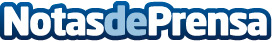 Euronet instala en EL BRUC (Barcelona) uno de sus primeros cajeros automáticos en la España desbancarizadaEuronet inicia con la instalación inmediata de cajeros en 30 municipios el programa para volver a bancarizar la España vacíaDatos de contacto:Euronet639755754Nota de prensa publicada en: https://www.notasdeprensa.es/euronet-instala-en-el-bruc-barcelona-uno-de_1 Categorias: Finanzas Cataluña Emprendedores http://www.notasdeprensa.es